Załącznik nr 1 do zapytania ofertowego nr 11/GSDT/2022.Opis przedmiotu zamówienia na:„Częściowy remont dachu i kominów na budynku domu noclegowego OSiR w Świnoujściu” w tym:Zadanie nr 1 – naprawa tynkarsko – dekarska 8 kominów (powierzchnia około 20 m2).    Zadanie nr 2 – Wymiana uszkodzonej rynny na długości 36 mb. oraz miejscowa naprawa pokrycia dachowego o powierzchni 60 m2.Zadanie 1 obejmuje następujące prace:Zbicie luźnych elementów tynku z kominów;Obróbka tynkarska kominów;Mocowanie luźnych czap kominowych;Obklejenie kominów papą nawierzchniową; Montaż blacharki – taśmy dociskowej. Stan obecny kominów zdjęcie nr 1 i 2, oczekiwany efekt zdjęcie nr 3.Zadanie 2 obejmuje następujące prace:Wypięcie starej rynny i montaż nowej (rynna ocynkowa szerokość 125 mm);Położenie we wskazanych miejscach papy nawierzchniowej o łącznej powierzchni około 60 m2 Zamawiający zobowiązuje oferentów od odbycia wizji lokalnej obiekcie.  Terminy realizacji Termin realizacji dla zadania nr 1 – max 30 dni od podpisania umowyTermin realizacji dla zadania nr 2 – max 30 dni od podpisania umowyKryterium wyboru  Zamawiający dokona oceny ofert według kryterium - najniższa cenaZDJĘCIA Zdjęcie nr 1 - Stan obecny kominów i dachu   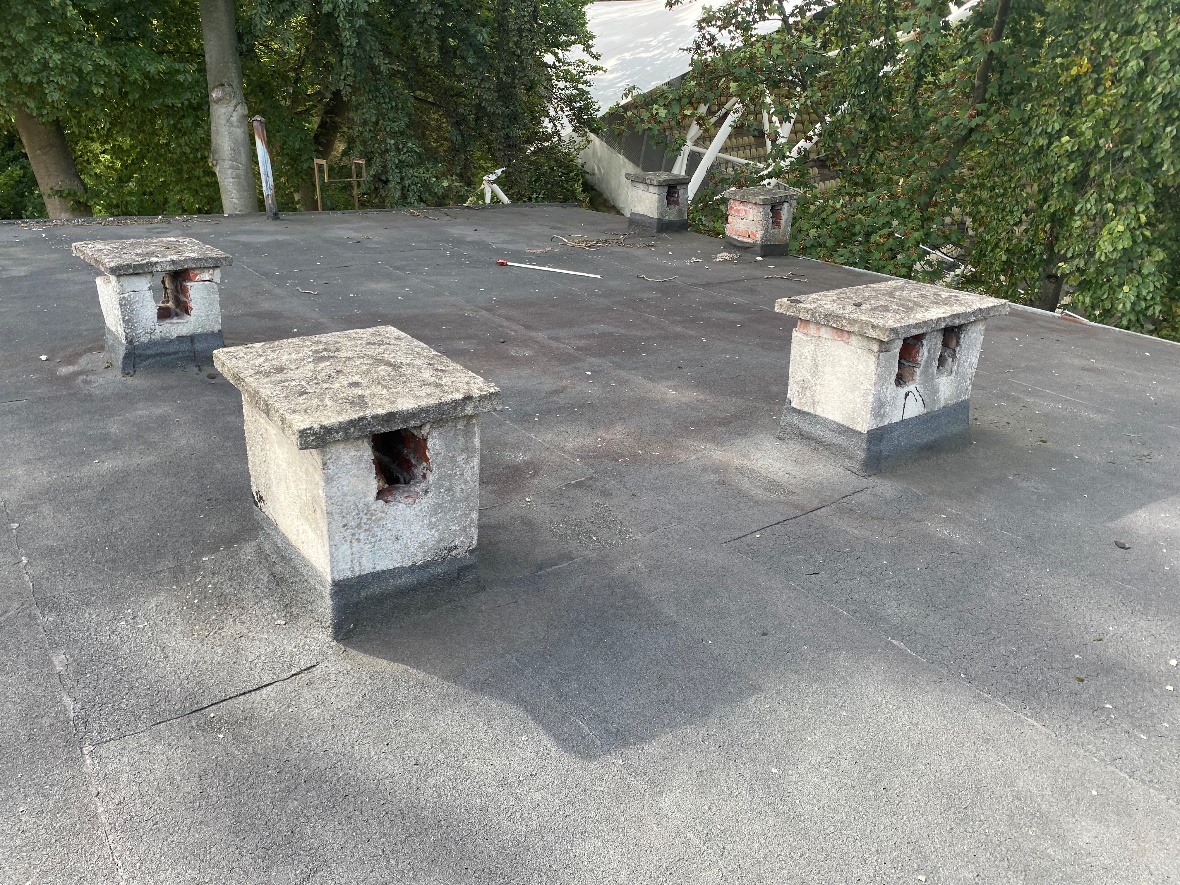 Zdjęcie nr 2 - Stan obecny dachu (wybrane miejsca)   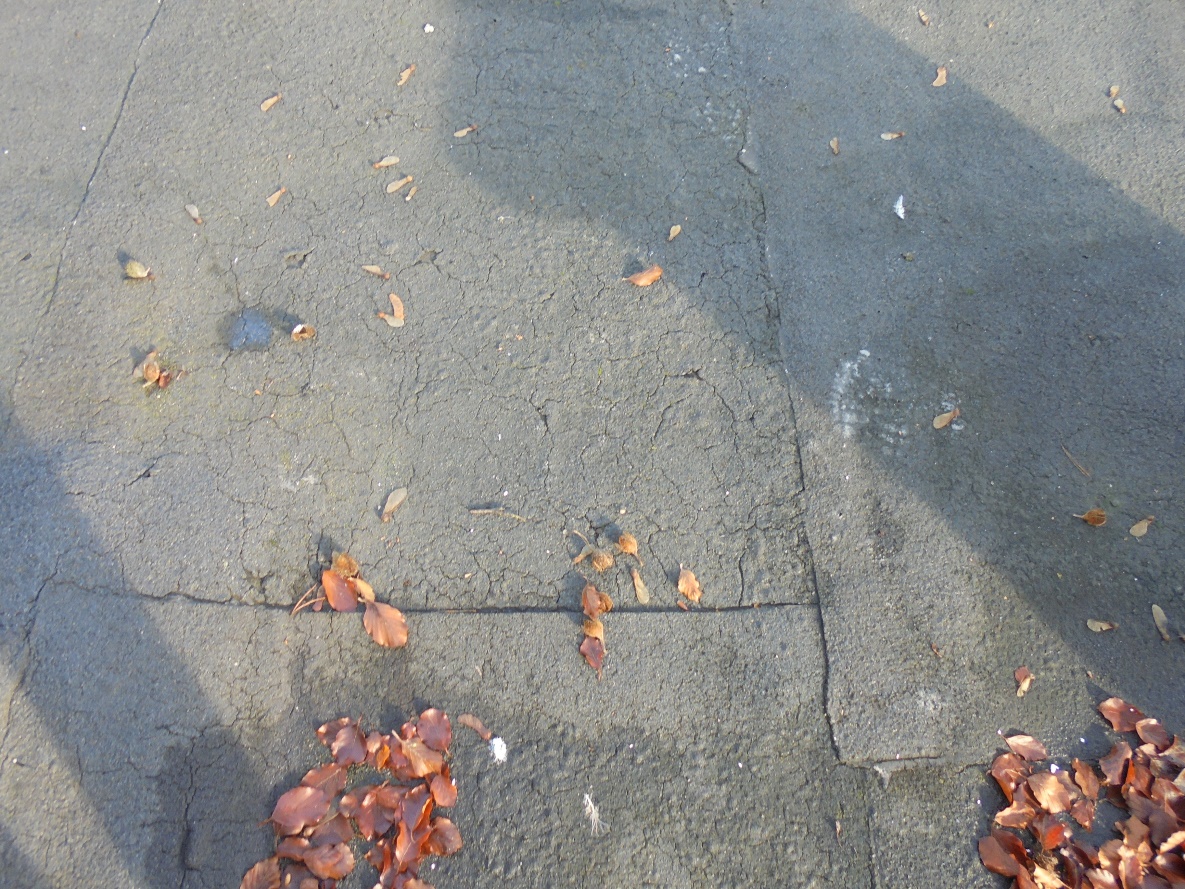 Zdjęcie 3 - Stan oczekiwany w zakresie naprawy kominów   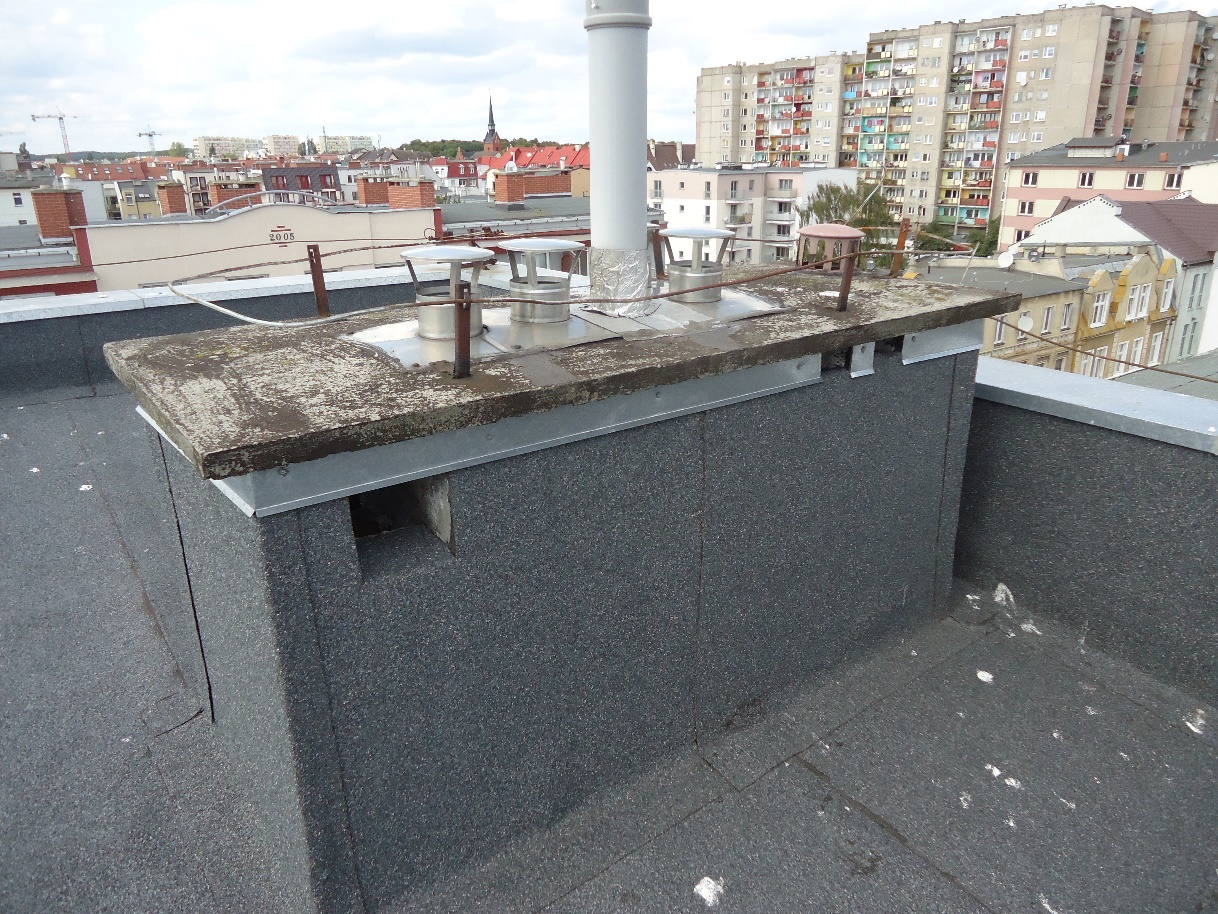 